Rental Move-In and Move-Out Checklist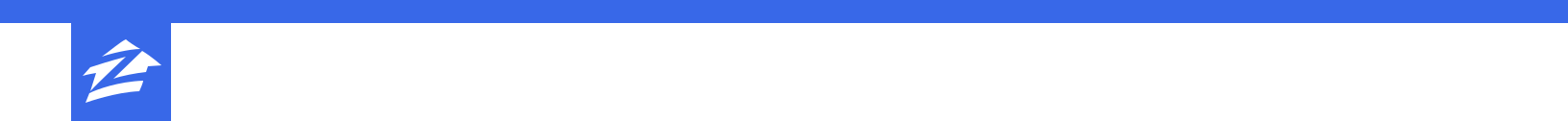 DisclaimerThis is a general move-in/move-out checklist provided for informationalpurposes only. Zillow Group, Inc. does not make any guarantees as to the suﬃciency of the items included in this checklist or their compliance with applicable laws. This resource is not a substitute for the advice or services of an attorney; you should not rely on this resource for any purpose without consultation with a licensed attorney in your jurisdiction.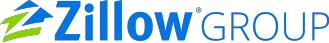 1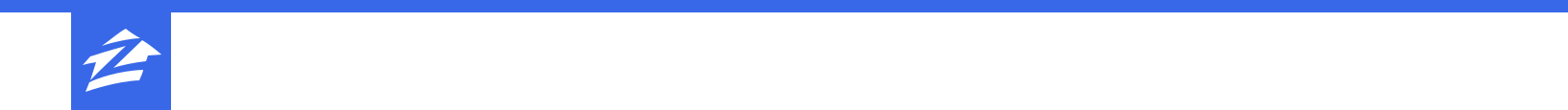 Rental Move-In and Move-Out ChecklistInstructions: Tenant(s) should complete this checklist just prior to or within 24 hours of moving in. The tenant(s) and landlord or property manager should review the property, then complete, and sign this checklist as a mutual agreement on the condition of the property upon move-in. Each party keeps a signed copy of the checklist. The tenant(s) and landlord or property manager should examine this checklist during the pre-move-out inspection and again after move-out to determine if any portion of the security deposit will be deducted for cleaning or repairs.Tenant Name(s) :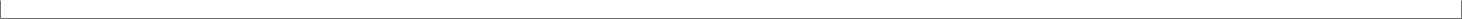 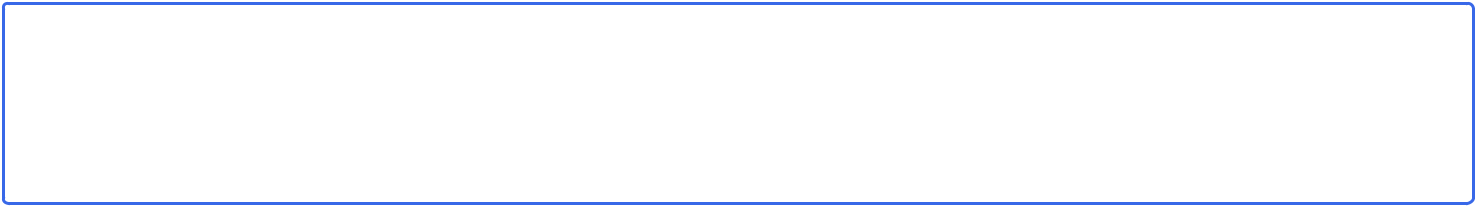 Unless otherwise noted, the premises are in clean, good working order and undamaged. Use the key below.Key & Abbreviations :	NC Needs Cleaning	NSC Needs Spot CleaningNP Needs Painting	NSP Needs Spot PaintingNR Needs Repair	RP	Needs ReplacingLIVING ROOM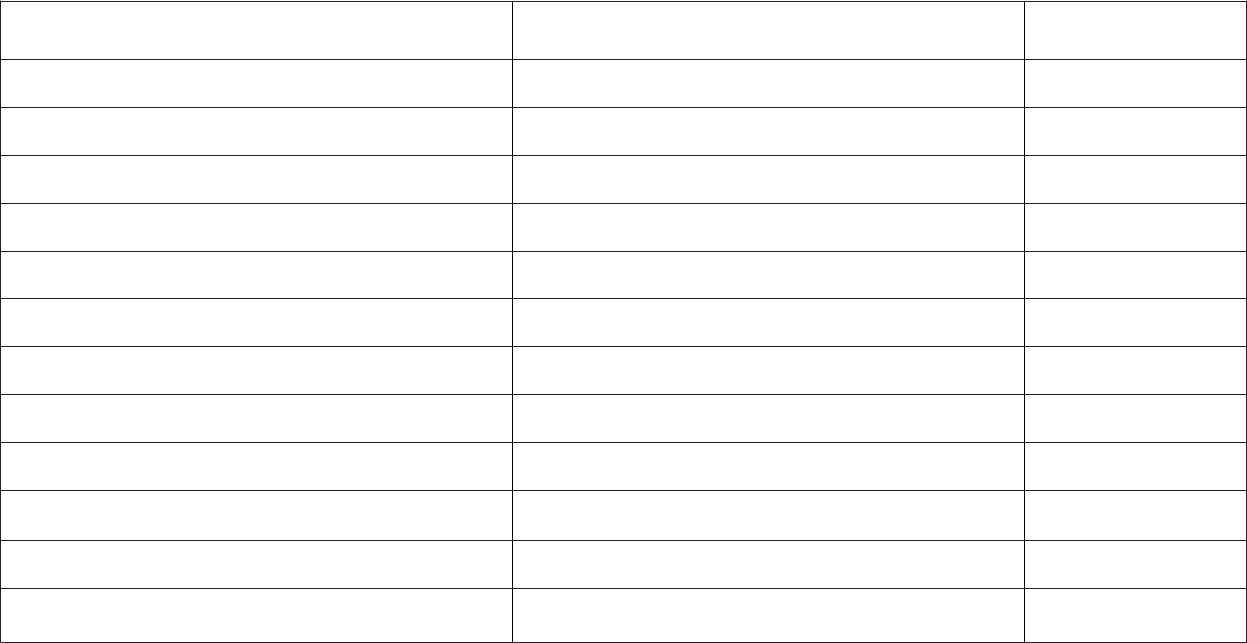 FloorWallsCeilingDoorsWindowsScreensShades/blindsClosetLight fixturesOutlets/switchesLightbulbsMove-inMove-outCostComments :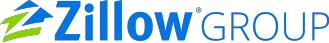 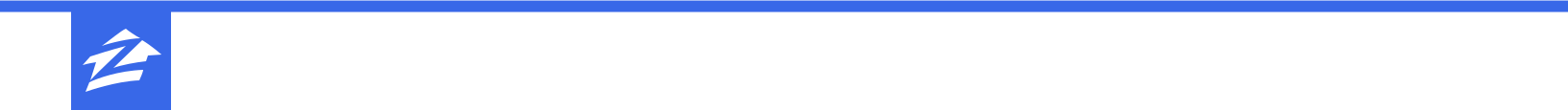 ENTRY/HALL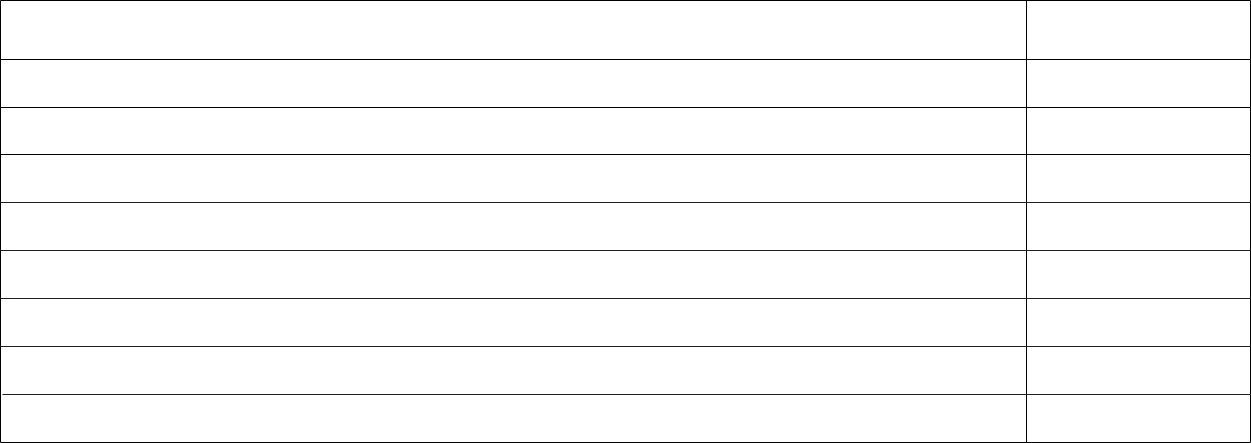 2FloorWallsCeilingLight fixturesOutlets/switchesClosetStairsComments :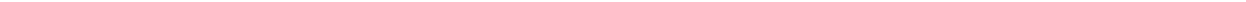 CostBEDROOM #1BEDROOM #2FloorWallsCeilingDoorsWindowsScreensShades/blindsClosetLight fixtures Outlets/switches LightbulbsComments :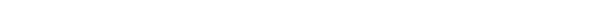 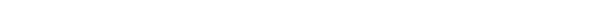 Comments :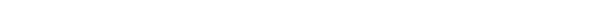 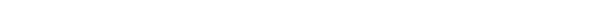 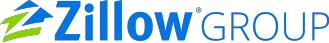 BATHROOM #13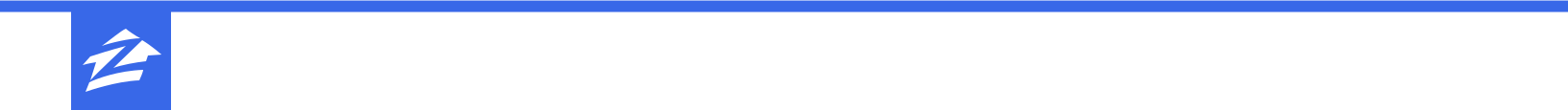 BATHROOM #2FloorWallsCeilingDoorsWindowsScreensCabinetsDrawersSink/plumbingShelvesMirrorTub/showerCaulkingCounterFanLight fixtures Lightbulbs Outlets/switchesTOILETBowlSeatFlush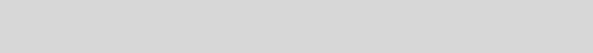 Comments :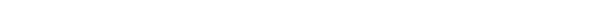 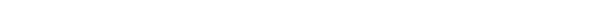 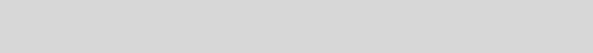 Comments :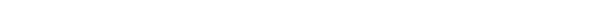 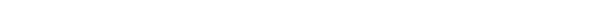 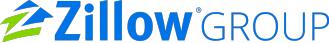 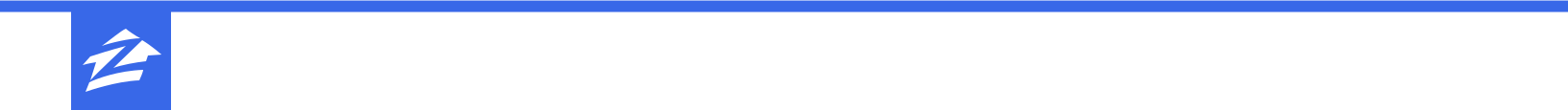 KITCHEN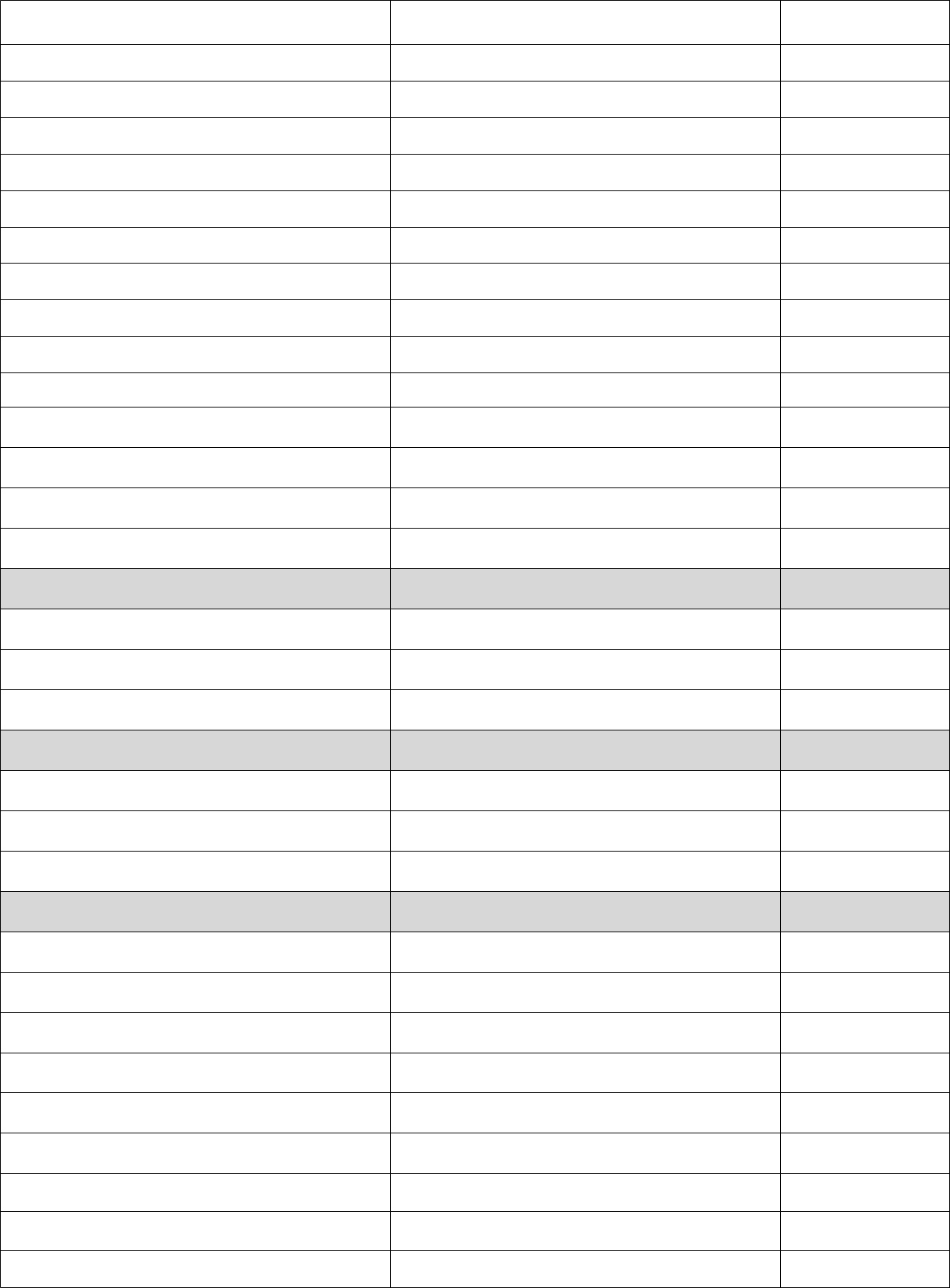 4FloorWallsCeilingDoorsWindowsScreensCabinetsDrawersSink/plumbingCountersFanLight fixturesLightbulbsDISHWASHERInterior/partsExteriorControlsREFRIGERATORInterior/partsExteriorLightsSTOVE/OVENExteriorBurnersVentTimer/controlsSurfaceLightRacksDrip panMove-inMove-outCostComments :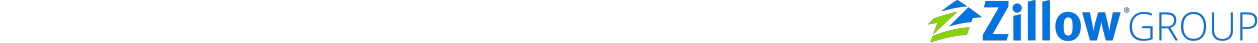 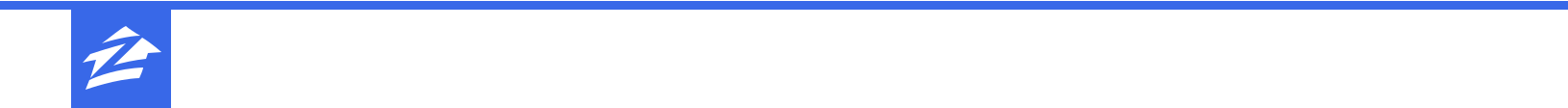 DINING ROOM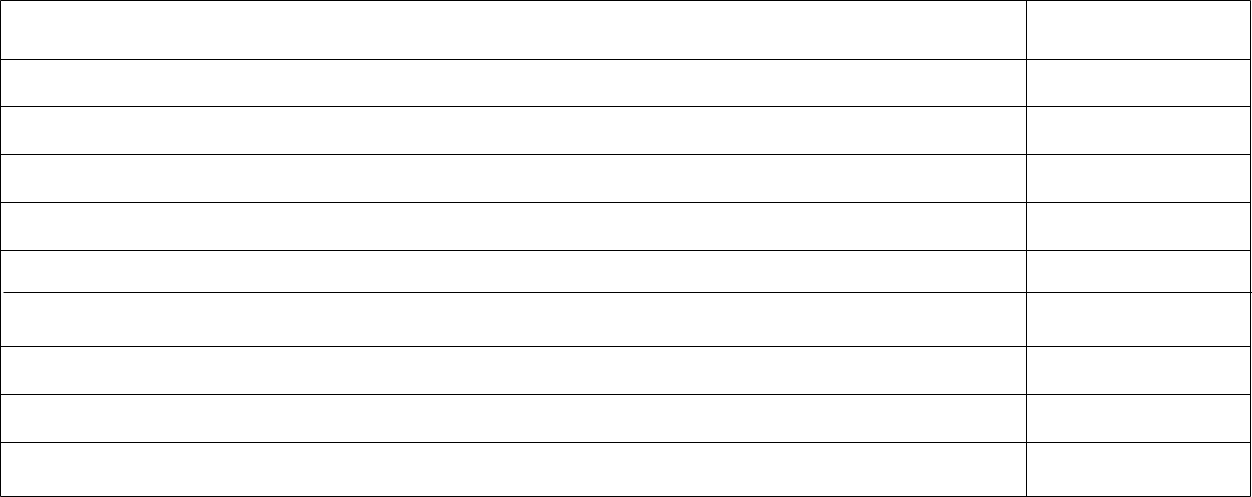 5FloorWallsCeilingDoorsWindowsScreensShades/blindsLight fixturesOutlets/switchesComments :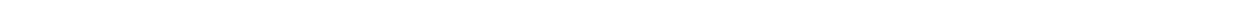 CostMECHANICAL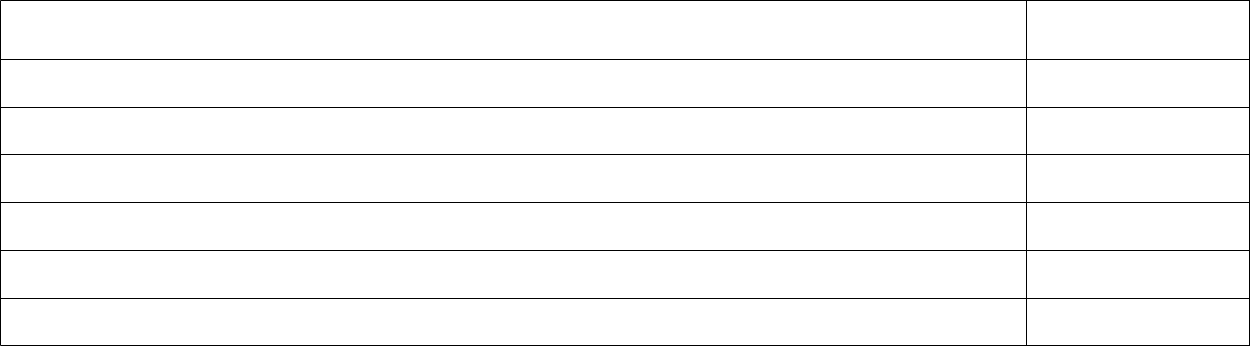 Water heaterSmoke detectorThermostatHeatingA/CComments :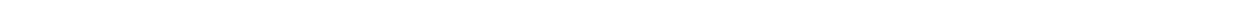 CostParking area Lawn/Garden Patio/Deck Washer/DryerOTHER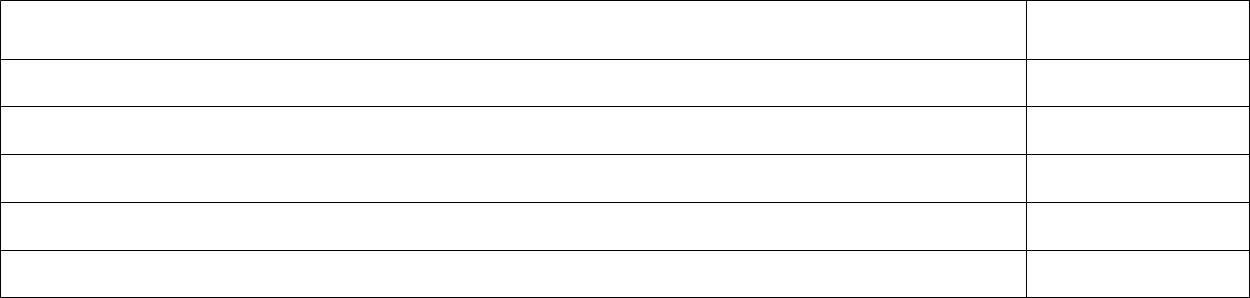 Comments :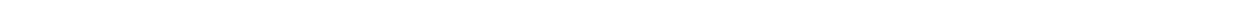 CostTOTAL COST OF DAMAGES: $_______.______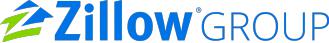 6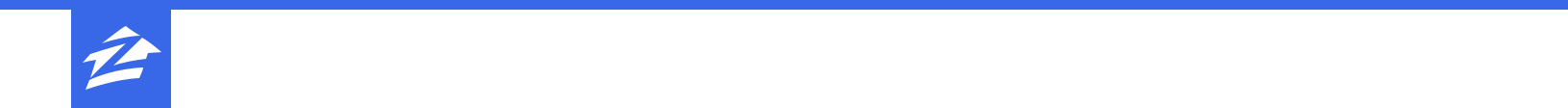 Rental Move-In and Move-Out ChecklistI/we, _____________________________________________________________________________ (tenants), understand that unless otherwisenoted, all damages are under the tenant’s responsibility and will be deducted from the security deposit upon move-out.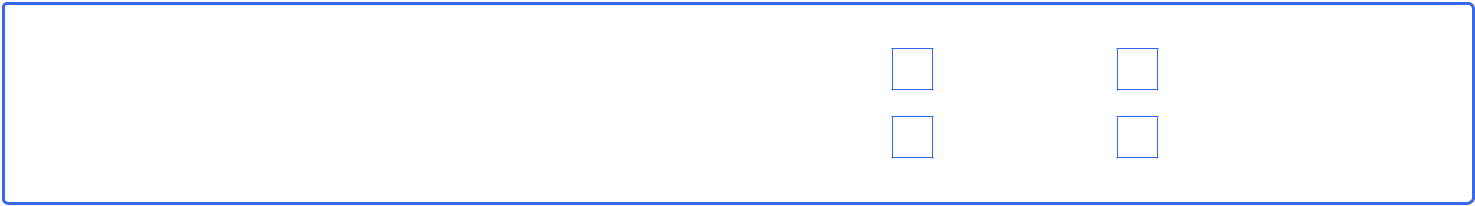 Videos and/or photographs have been taken of the unit:If yes, the original copies are in the possession of theYesLandlordNoTenant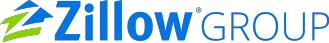 Address & Apt. No :City :State :Zip :Move-In Date :Inspection Date :Time :By :Move-inMove-outMove-inMove-outCostMove-inMove-outCostMove-inMove-outCostMove-inMove-outCostMove-inMove-outMove-inMove-outMove-inMove-outMOVE-IN INSPECTIONMOVE-IN INSPECTIONMOVE-OUT INSPECTIONMOVE-OUT INSPECTIONLandlord/Agent SignatureLandlord/Agent SignatureDateLandlord/Agent SignatureDateTenant SignatureTenant SignatureDateTenant SignatureDateTenant SignatureTenant SignatureDateTenant SignatureDateTenant SignatureDateTenant SignatureDateTenant’s Forwarding Address: